Osnovna škola Ivana MažuranićaJavorinska 5, 10040 Zagreb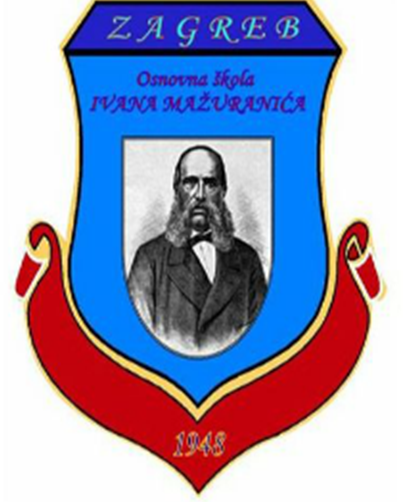 Ove epidemiološke mjere vrijede za učenike I roditelje Osnovne škole Ivana Mažuranića, Javorinska 5, 10040 Zagreb za vrijeme nastave u školi od 1. rujna 2020. godine. Mjere su izrađene prema uputama Hrvatskog zavoda za javno zdravstvo.OBVEZE RODITELJA/UČENIKA PRIJE DOLASKA U ŠKOLURoditelji/skrbnici imaju obavezu izmjeriti tjelesnu temperaturu djetetu svaki dan prije dolaska u školu, te u slučaju povišene tjelesne temperature ne smiju dovoditi dijete u školu. Roditelj se javlja telefonom izabranom pedijatru/liječniku obiteljske medicine radi odluke o testiranju i liječenju djeteta te razredniku, a razrednik je obavezan javiti stručnim suradnicima (Povjerenstvu) i ravnatelju. Učenici viših razreda mogu sami izmjeriti temperaturu.Vrijednost izmjerene temperature prije polaska u školu roditelj/učenik je dužan upisati u posebnu bilježnicu i pokazati je učitelju/ici na ulasku u školu.Osigurati djetetu 1 paketić papirnatih maramica za nos i staviti ga u školsku torbu.DOLAZAK UČENIKA I RODITELJA U ŠKOLUUčenici u školu dolaze sami ili u pratnji roditelja na način kako bi dolazili da nema epidemije. U školu je iznimno dozvoljen ulazak samo jednom roditelju u pratnji učenika 1. razreda prvi dan nastave ili učeniku s teškoćama u razvoju koji nema osiguranu podršku pomoćnika u nastavi i ne može samo ući u školu. Roditelj koji ulazi u školu obvezan je držati razmak od 1,5 metra u odnosu na druge učenike/djelatnike škole. U školu obvezno ulazi s maskom pridržavajući se svih epidemioloških mjera. Učenika u školu ne smije dovoditi roditelj koji ima simptome respiratorne bolesti (povišena tjelesna temperatura, kašalj, poteškoće u disanju, poremećaj osjeta njuha i okusa, grlobolja, proljev, povraćanje), ako ima izrečenu mjeru samoizolacije ili ako je dijete zaraženo s COVID-19. Ako iste simptome ili mjeru samoizolacije ima dijete/učenik ili ako je zaraženo virusom COVID-19 ne smije dolaziti u školu.Roditelji/skrbnici koji dovode i odvode učenike u školu to čine na način da ne ulaze u školu, već dolaze do ulaza u školsko dvorište pri čemu zadržavaju distancu od najmanje 1,5 metra u odnosu na druge roditelje/skrbnike i učenike. Roditelji i učenici iz istog kućanstva ne moraju držati distancu.Učenici su obavezni u prostoru škole nositi obuću koja ostaje u školi nakon nastave (papuče, tenisice i sl.).Učenik dolazi i odlazi iz škole sa školskom torbom te svoju opremu i pribor ne dijeli s drugimučenicima.6. U školu učenici ulaze prema unaprijed utvrđenom rasporedu po razredima i samo u vrijeme koje je utvrđeno za ulazak njihovog razreda. Pred točno određenim ulazom gdje razredni odjeli ulaze čekat će ih predmetni učitelj ili razrednik koji im predaje prvi školski sat te ih uvodi u školu, garderobu i razred prema svim utvrđenim epidemiološkim mjerama. Predmetni učitelj ili razrednik će stajati na točno predviđenom mjestu ulaza svakog razreda sa oznakom domicilnom razreda kojeg uvodi u školu. Ulazak učenika u školu i odlazak do razreda nadziru dežurni učitelj i dežurne spremačice. Učenik se odmah nakon ulaska upućuje prema garderobi gdje se preobuva i nakon toga odlazi do WC-a ili razreda na pranje ruku sapunom i vodom. Pranje ruku prije ulaska u učionicu nadgleda razredna učiteljica i predmetni učitelj koji prema rasporedu ima nastavu u tom razredu. 7. Po završetku pranja ruku učenici pod nadzorom svog predmetnog učitelja/učiteljice ili razrednika koji s njima održava prvi nastavni sat ulaze u učionicu i smještaju se na svoje radno mjesto. Kad svi učenici jednog razrednog odjela uđu u svoj razred, tada počinju ulaziti učenici drugog razrednog odjela u školu. BORAVAK UČENIKA U ŠKOLIUčenici bi trebali što je više moguće održavati distancu (fizičku udaljenost) od drugih učenika i odraslih (preporučeno 1,5 m).Tijekom boravka u školi učenik isključivo boravi u svom razrednom odjeljenju i ne miješa se s učenicima iz drugih odgojno-obrazovnih skupina. Učenik, prostoriju u kojoj boravi njegovo razredno odjeljenje, smije napustiti samo u slučaju odlaska na WC, pranja ruku ili izlaska u dvorište škole radi aktivnosti na otvorenom i to isključivo na način da se ne miješa s učenicima iz drugih razreda.Prilikom prolaska kroz zajedničke prostorije (hodnik/hol/WC/dvorana) učenici su dužni prolazak skratiti na minimum, nepotrebno ne dodirivati površine ili predmete i kretati se po unaprijed označenoj ruti kretanja.Učenici trebaju redovito i pravilno prati ruke prije ulaska u svoju učionicu, prije konzumiranja hrane, nakon korištenja WC-a, nakon svakog dolaska u školu, nakon čišćenja nosa i uvijek kada ruke izgledaju prljavo. Nakon pranja ruku vodom i sapunom ruke treba osušiti papirnatim ručnikom za jednokratnu upotrebu koji se nakon uporabe baca u koš za otpatke. Pranje ruku prije konzumiranja hrane, nakon dolaska u školu i u nekim drugim prilikama u razredu zamjenjuje se dezinficiranjem ruku u onim učionicama u kojima nema tekuće vode i sapuna.Učenike treba poticati da kada kašlju i kišu prekriju usta i nos laktom ili papirnatom maramicom koju poslije trebaju odbaciti u koš za otpad te oprati ruke. Pri kašljanju i kihanju trebaju okrenuti lice od drugih osoba te izbjegavati dodirivanje lica, usta i očiju rukama. Preporuča se i potiče učenike da ne dodiruju usta, nos, oči i lice kao i da ne stavljaju ruke i predmete u usta. Učenici ne bi trebala dijeliti čaše, šalice, drugo posuđe i pribor za jelo, te didaktičke materijale s drugim učenicima. Svaki učenik samo postupa sa svojom odjećom i obućom, školskim priborom, torbama i knjigama te ih ne dijeli s ostalom djecom i ne dodiruje i ne uzima stvari druge djece.8. Učenici ne nose zaštitne maske osim u slučaju kada u razredu nije moguće održati fizičku udaljenost od drugih učenika i osoba u učionici. Masku mogu nositi učenici koji to žele i oni učenici koji su u skupinu izrazito vulnerabilnih osoba i kojima je nošenje maske preporučio liječnik. Obzirom na uvjete u našoj školi učenici 5.-8.razreda obavezno nose maske.9. Učenici razredne nastave obrok konzumiraju u prostoriji u kojoj boravi njihovo razredno odjeljenje prema rasporedu. Učenici predmetne nastave obrok konzumiraju u prostorijama blagovaone prema utvrđenom rasporedu.ORGANIZACIJA NASTAVE U ŠKOLINastava se u školi organizira za sve učenike od 1. do 8. razreda i svi učenici su je obvezni pohađati.Tijekom nastave učenici jednog razrednog odjeljenja ne miješaju se s učenicima drugog razrednog odjeljenja.U razrednoj nastavi s učenicima boravi njihova učiteljica razredne nastave i učitelji predmetne nastave koji predaju u tom razredu engleski jezik, glazbenu kulturu i izborne predmete, osim izbornih predmeta gdje se učenici iz više razrednih odjeljenja spajaju. O načinu ulaska drugog učitelja u razredno odjeljenje, proceduru i način propisuje ravnatelj uputama za djelatnike.U predmetnoj nastavi s učenicima borave predmetni učitelji i to tako da je što manji broj predmetnih učitelja tijekom dana u jednom razrednom odjeljenju. O načinu ulaska predmetnih učitelja u razredno odjeljenje, organizaciju rada, proceduru, mjere i način rada propisuje ravnatelj uputama za djelatnike. Nastava TZK odvija se kad god je to moguće u vanjskim prostorima, odnosno u školskom dvorištu i na sportskim terenima i to na način da ne dolazi do miješanja razrednih odjela u svlačionici, u dvorani i u vanjskom prostoru. Kod održavanja nastave u zatvorenom prostoru primjenjuju se preporuke koje je izdao HZJZ te će učenici biti u svojoj domicilnoj učionici.Nastava i nastavni sati organiziraju se prema točno utvrđenom rasporedu. Odmori se organiziraju u vrijeme određeno trajanjem sati i odmora. Učenici se kreću izvan učionice samo ako je to nužno. Početak i završetak nastave i odmora, raspored ulaska i izlaska razreda iz škole, raspored prehrane i ostalih aktivnosti uređuju se posebnih protokolom koji donosi ravnatelj škole.Nastava predmeta kod kojih se spajaju učenici više razrednih odjeljenja (izborna nastava, dodatna, dopunska, izvannastavne aktivnosti i sl.) odvijaju se na način da se s jednom skupinom učenika iz jednog razrednog odjeljenje odvija u školi, a s ostalima on-line i tako naizmjence po tjednima. Nastava informatike za predmetnu nastavu, iznimno se odvija u informatičkoj učionici, koja se između izmjena razrednih odjela dezinficira. Za vrijeme trajanja proglašene epidemije COVID-19 ne organiziraju se ekskurzije učenika, izvanučionička nastava – osim u dvorištu škole, maturalni izleti, posjeti i sl. Predmetni učitelji su dužni provoditi online nastavu za učenike koji su u samoizolaciji prema rasporedu sati u realnom vremenu.POSTUPANJE U SLUČAJU SUMNJE NA ZARAZU KOD UČENIKA1. Kod pojave znakova bolesti koji upućuju na moguću zarazu COVID-19 (povišena tjelesna temperatura – pod pazuhom 37,2, simptomi respiratornih bolesti – kašalj, poteškoće u disanju, grlobolja, poremećaj osjeta njuha i okusa i gastrointestinalne smetnje – proljev, povraćanje i bol u trbuhu) učenik ostaje kod kuće i javlja se najprije telefonom izabranom liječniku obiteljske medicine koji odlučuje o testiranju. O tome roditelj telefonom mora obavijestiti razrednika, a razrednik stručne suradnice (Povjerenstvo) i ravnatelja.2. Ako učenici razviju simptome COVID-19 tijekom boravka u ustanovi, učitelj odmah obavještava stručne suradnice (Povjerenstvo), a stručne suradnice roditelje, koji u najkraćem mogućem roku trebaju doći po dijete. Do dolaska roditelja učenika se izolira u prikladnoj prostoriji (Soba za izolaciju-prostor za informacije uz glavni ulaz u školu na koji je roditelj dužan doći po dijete poštujući sve epidemiološke mjere). Odmah po utvrđivanju simptoma djetetu je potrebno osigurati masku za lice, a stručnom suradniku koji prati učenika do prostorije za izolaciju i boravi s njime treba osigurati vizir, masku i jednokratnu pregaču. Po odlasku učenika dezinficira se prostorija u kojoj je učenik bio izoliran. Poseban prostor za izolaciju, djelatnike koji su zaduženi za brigu o bolesnom djetetu do dolaska roditelja i poseban protokol propisuje se mjerama za djelatnike škole.3. Stručne suradnice (povjerenstvo) nadležnom epidemiologu/školskom liječniku javlja svako grupiranje osoba sa sumnjom na COVID-19 i svaku pojedinačnu infekciju koju roditelj ili djelatnik moraju najhitnije prijaviti stručnim suradnicama škole. 4, Kod pojedinačnog slučaja pojave simptoma koji mogu upućivati na zarazu COVID-19, razredno odjeljenje u pravilu nastavlja dalje s radom, dok se kod prijavljenog grupiranja osoba sa znakovima bolesti postupa sukladno mišljenju liječnika.Kad se kod učenika utvrdi zaraza COVID-19, postupa se sukladno odluci nadležnog epidemiologa. Za sve osobe kod kojih se utvrdi da su bile u bliskom kontaktu sa zaraženom osobom u vrijeme kad je osoba mogla biti zarazna izriče se mjera samoizolacije.ODLAZAK IZ ŠKOLEOdlazak učenika iz škole odvija se prema utvrđenom protokolu za izlazak svakog pojedinog razreda i to na način da ne dolazi do kontakta između učenika različitih razreda.Nakon preobuvanja obuće, učenici se u pratnji učitelja bez zadržavanja upućuju prema izlasku iz škole.Izlazak učenika iz škole nadgleda učitelj/učiteljica koja s njima održava zadnji školski sat, te vodi brigu o održavanju distance i pridržavanju svih ostalih mjera kod izlaska učenika iz škole.PRIJEVOZ UČENIKA1. Učenici koji na nastavu dolaze javnim prijevozom dužni su se  pridržavati mjera propisanih za javni prijevoz.RAVNATELJ ŠKOLE:Nikola Šandrk, prof.